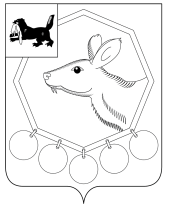 КОНТРОЛЬНО - СЧЕТНАЯ ПАЛАТАМО «БАЯНДАЕВСКИЙ РАЙОН»ЗАКЛЮЧЕНИЕ№ 1-зПО РЕЗУЛЬТАТАМ ЭКСПЕРТИЗЫ ПРОЕКТА РЕШЕНИЯ ОБ ИСПОЛНЕНИИ БЮДЖЕТА МУНИЦИПАЛЬНОГО ОБРАЗОВАНИЯ «БАЯНДАЕВСКИЙ РАЙОН» ЗА 2020 ГОДс. Баяндай                                                                          25 февраля 2021 года  I. Общие положенияАудиторское заключение по результатам экспертизы проекта решения Думы МО «Баяндаевский район» «Об исполнении бюджета муниципального образования «Баяндаевский район» за 2020 год» составлено Контрольно – счетной палатой МО «Баяндаевский район» в соответствии со статьей 264.4 Бюджетного кодекса Российской Федерации, решением Думы муниципального образования «Баяндаевский район» от 28.07.2020 №10/1 «Об утверждении Положения о бюджетном процессе в муниципальном образовании «Баяндаевский район», Решением Думы муниципального образования «Баяндаевский район» от 04.10.2011г. №21/5 «Об утверждении Положения о Контрольно-счетной палате муниципального образования «Баяндаевский район» и иными актами действующего федерального и областного законодательства.Подготовка заключения осуществлена на основании представленного проекта решения Думы МО «Баяндаевский район» «Об исполнении бюджета муниципального образования «Баяндаевский район» за 2020 год», внешней проверки достоверности отчета об исполнении районного бюджета.При проведении экспертизы проанализированы и использованы нормативные правовые документы, регулирующие бюджетные правоотношения.В ходе внешней проверки годового отчета осуществлена внешняя проверка бюджетной отчетности главных администраторов бюджетных средств и подготовлено данное заключение. В соответствии со статьей 264.2 БК РФ главные администраторы бюджетных средств представили бюджетную отчетность в финансовое управление в полном объеме и в установленные сроки.Соблюдение бюджетного законодательства при организации исполнения районного бюджетаМуниципальное образование «Баяндаевский район» осуществляет свою деятельность в статусе муниципального района на основании закона Усть-Ордынского Бурятского автономного округа от 17.12.2004г. №60-оз «О наделении муниципального образования «Баяндаевский район» статусом муниципального района.При составлении, рассмотрении, утверждении и исполнении бюджета муниципального образования «Баяндаевский район» на 2020 год главные распорядители бюджетных средств местного бюджета, администраторы доходов местного бюджета и получатели бюджетных средств руководствовались Бюджетным кодексом Российской Федерации, областным бюджетным законодательством, Уставом МО «Баяндаевский район» (далее – Устав), принятым решением Думы МО «Баяндаевский район» от 13.07.2005 года №8/1 «Об утверждении Устава муниципального образования «Баяндаевский район» (в редакции решения Думы МО «Баяндаевский район» от 27.03.2020 №7/2). Бюджетный процесс в МО «Баяндаевский район» регламентировался в 2020 году Положением о бюджетном процессе в муниципальном образовании «Баяндаевский район» (далее – Положение о бюджетном процессе), а также Положением о бюджетном процессе определялись участники бюджетного процесса, порядок составления, рассмотрения, утверждения и исполнения бюджета, а также осуществление контроля за его исполнением.В соответствии с главой 20 «Основы составления проектов бюджетов» Бюджетного кодекса РФ составление бюджета МО «Баяндаевский район» на 2020 год основывалось на:- прогнозе социально-экономического развития МО «Баяндаевский район» на соответствующий финансовый год;- основных направлениях бюджетной и налоговой политики МО «Баяндаевский район» на соответствующий финансовый год, утвержденных постановлением мэра района от 09.09.2019  №149п/19;- реестре расходных обязательств;В решении о местном бюджете на 2020 год содержатся основные характеристики бюджета, к которым относятся общий объем доходов, общий объем расходов и дефицит бюджета, предусмотренные ст.184.1 «Общие положения» БК РФ, а также составлены:- перечень главных администраторов доходов бюджета;- распределение бюджетных ассигнований по разделам, подразделам, целевым статьям и видам расходов бюджетов в ведомственной структуре расходов на очередной финансовый год;- программа государственных внутренних заимствований МО «Баяндаевский район»;- общий объем бюджетных ассигнований, направляемых на исполнение публичных нормативных обязательств;- объем межбюджетных трансфертов, получаемых из других бюджетов и предоставляемых другим бюджетам бюджетной системы РФ в очередном финансовом году;- источники внутреннего финансирования дефицита бюджета на очередной финансовый год.Бюджет на 2020 год утвержден решением Думы МО «Баяндаевский район» от 20.12.2019 №5/2 «О бюджете МО «Баяндаевский район на 2020 год и на плановый период 2021 и 2022 годов» в срок, согласно ст.25 Положения о бюджетной процессе в МО «Баяндаевский район». Первоначально бюджет МО «Баяндаевский район» на 2020 год утвержден со следующими основными характеристиками бюджета:- общий объем доходов в сумме  621 470,6  тыс.руб., в том числе безвозмездные поступления в сумме  577 794,7  тыс.руб., дефицит бюджета в сумме 3 275,7   тыс.руб., или 7,5% от объема доходов без учета утвержденного объема безвозмездных поступлений, что соответствует п.3 ст.92.1 БК РФ, общий объем расходов первоначально планировался в сумме  624 746,3   тыс.руб.В течение года в бюджет МО «Баяндаевский район» вносились изменения решениями Думы МО «Баяндаевский район», изложенными в таблице 1:Таблица 1 Изменение показателей бюджета районаОснованиями для внесения изменений в параметры бюджета МО «Баяндаевский район» на 2020 год в течение финансового года явилось наличие изменений в сторону увеличения безвозмездных поступлений из бюджетов других уровней.Организация исполнения бюджета возложена на финансовое управление администрации МО «Баяндаевский район». Исполнение бюджета финансовым управлением организовано на основе сводной бюджетной росписи и кассового плана. Заключение Контрольно-счетной палаты (далее КСП) на проект решения Думы МО «Баяндаевский район» «Об исполнении бюджета муниципального образования «Баяндаевский район» за 2020 год» подготовлено в соответствии с требованиями ст.264.4 Бюджетного кодекса Российской Федерации. Указанный проект представлен в КСП с приложением к нему материалов и документов 16 февраля 2021 года.III. Общая характеристика исполнения бюджета МО «Баяндаевский район» за 2020 год	Районный   бюджет с последними изменениями и дополнениями, утвержденными решением Думы МО «Баяндаевский район» от 28.12.2020 №13/1 утвержден по доходам в сумме 721 254,7 тыс. рублей и расходам в сумме 723 522,4 тыс. рублей.Проектом решения «Об утверждении отчета об исполнении бюджета МО «Баяндаевский район» за 2020 год» предлагается утвердить отчет об исполнении районного бюджета по доходам в сумме 702400,5 тыс. рублей или 97,4% к годовому назначению, по расходам – в сумме 702445,6 тыс. рублей или 97,1%. Консолидированная бюджетная отчетность об исполнении бюджета Баяндаевского района за 2020 год составлена и представлена Финансовым управлением в полном объеме в соответствии с приказом МФ РФ от 28.12.2010 №191н  «Об утверждении Инструкции о порядке составления и предоставления годовой, квартальной и месячной отчетности об исполнении бюджетов бюджетной системы Российской Федерации».       	Представленная консолидированная бюджетная отчетность об исполнении бюджета за 2020 год составлена в рублях с точностью до второго десятичного знака после запятой. Бюджетная отчетность подписана руководителем и главным бухгалтером финансового органа, все обязательные реквизиты форм отчетности заполнены. IV. Исполнение доходной части районного бюджета     	  Исполнение доходной   части  бюджета  за  отчетный  период  составило 702400,5  тыс.руб. или 97,4%  к  годовому  назначению.  Безвозмездные поступления за отчетный период поступили в размере 658932,0 тыс.руб.  или  97,3%  от плановых сумм, из них дотации – 135767,8 тыс.руб.  или  100%  к  годовому  назначению, субвенции – 328740,5 тыс.руб. или 100% к годовому назначению, субсидии – 181825,7 тыс.руб., или 91%, межбюджетные трансферты – 12598,0 тыс.руб. или 98,5%. Собственных  доходов    получено  43468,5  тыс.руб. или  98,4% от годового назначения.              Наибольший  удельный вес в объеме  собственных  доходов занимает  налог на доходы физических лиц,  исполнение составило 30707,4  тыс. руб. или 98,2% от годового назначения. В сравнении с аналогичным периодом прошлого года поступление налога увеличилось на 1173,4 тыс.руб. за счет роста заработной платы работников культуры и образования.Налоги на совокупный доход поступили в размере 5403,8 тыс.руб.  или 100%  от годового  назначения, увеличение по сравнению с 2019 годом составило 696,5 тыс.руб. – 14,8%., в том числе:- единый налог на вмененный доход  для отдельных  видов  деятельности  поступил в размере 2886,5 тыс.руб.  или 100%  от годового  назначения, снижение по сравнению с 2019 годом составило 69,7 тыс.руб. – 2,4%.- единый сельскохозяйственный налог –  1138,2 тыс.руб. или 100% от годового назначения, рост по сравнению с 2019 годом составил 290,1 тыс.руб. – 34,2%.          	Государственная пошлина –  1071,7 тыс. руб.  или 100%  от годового назначения, рост по сравнению с 2019 годом составил 91,7 тыс.руб. – 9,4%.          	Доходы от использования имущества, находящегося в государственной и муниципальной собственности – 783,1 тыс.руб. или 100% от годового назначения, рост по сравнению с 2019 годом составил 265,5 тыс.руб. – 51,3%. Платежи при пользовании природными ресурсами – 7,2 тыс.руб. или 100% от годового назначения,  снижение по сравнению с 2019 годом составило 21,8 тыс.руб. – 75,2%. Доходы от оказания платных услуг и компенсации затрат государства – 1096,5  тыс.руб. или 100% от годового назначения,  рост по сравнению с 2019 годом составил 82,7 тыс.руб. – 8,2%. Доходы от продажи материальных и нематериальных активов –  994,0 тыс.руб. или 100% от годового назначения, снижение по сравнению с 2019 годом составило 194,9 тыс.руб.  Штрафы,  санкции, возмещение  ущерба  – 2606,3 тыс.руб.  или 100% от годового назначения, снижение по сравнению с 2019 годом составило 690,1 тыс.руб. – 20,9%.	Прочие  неналоговые  доходы поступили  в размере 464,3 тыс.руб. или 74,4% от годового назначения.  V. Исполнение расходной части районного бюджетаИсполнение районного бюджета в 2020 году осуществлялось в соответствии с решением Думы МО «Баяндаевский район» от 20.12.2019 №5/2 «О бюджете МО «Баяндаевский район» на 2020 год и на плановый период 2021 и 2022 годов» с последующими изменениями и дополнениями.       	За 2020 год  за счет всех видов доходов  исполнение по расходам составило в  сумме 702445,6 тыс.руб. или 97,1% от объема расходов, предусмотренных решением  о бюджете  на 2020 год  муниципального образования «Баяндаевский район».           	На территории  Баяндаевского района  за счет средств местного бюджета финансируется 40 получателей средств местного бюджета.          Итоги исполнения местного бюджета на территории  Баяндаевского района за 2020 год  по расходам характеризуются следующими данными:                                                Таблица 2Итоги исполнения местного бюджета (тыс.руб.)                                                 Как видно из таблицы 2 наибольший удельный вес в расходах составляет образование – 67,14%, общегосударственные вопросы составляют – 9,51%, межбюджетные трансферты – 13,07%, на остальные статьи приходится 10,28% от общей суммы расходов за 2020 год. 	Если анализировать расходы в целом, произведенные за счет местного бюджета на территории Баяндаевского района, то расходы складывались следующим образом:Таблица 3Динамика расходов бюджета МО Баяндаевский район» за 2016-2020 годы      	В 2020 году уменьшение расходов по сравнению с предшествующим 2019 годом на 35,6% произошло в связи с уменьшением финансовой помощи из областного бюджета.Годовые объемы бюджетных ассигнований по расходам  соответствуют показателям сводной бюджетной росписи местного бюджета на 2020 год с учетом изменений, внесенных в ходе исполнения бюджета.В отчетном году бюджет района составлялся в программном формате, запланированы бюджетные ассигнования на реализацию муниципальных программ и непрограммные расходы, доля бюджетных ассигнований на реализацию муниципальных программ составила в 2020 году  99,08%, доля непрограммных расходов – 0,92%.Таблица 4 Перечень муниципальных программ, реализуемых за счет средств бюджета МО «Баяндаевский район», тыс.руб.         Муниципальная программа «Развитие образования» включает подпрограммы:- «Повышение доступности и качества дошкольного образования» – исполнение составило 82228,3 тыс.руб. или 99,3% от годового назначения;- «Повышение доступности и качества общего образования» – исполнение составило 331898,6 тыс.руб. или 94,5% от годового назначения;- «Повышение доступности и качества дополнительного образования» – исполнение составило 28160,3 тыс.руб. или 98,7% от годового назначения;- «Организация отдыха и оздоровления детей» – исполнение составило 1622,4 тыс.руб. или 100% от годового назначения;- «Обеспечение деятельности управления образования» – исполнение составило 15782,4 тыс.руб. или 100% от годового назначения.	Всего на реализацию мероприятий программы было предусмотрено в бюджете 479955,3 тыс.руб., исполнение составило 459692,0 тыс.руб., или 95,8%.Каждая программа включает в себя ведомственные программы:- «Пожарная безопасность в дошкольных учреждениях» – исполнение составило 762,4 тыс.руб. – 100%;- «Пожарная безопасность в общеобразовательных учреждениях» – исполнение составило 177,7 тыс.руб.  – 100%;- «Безопасность школьных перевозок» – исполнение составило 2430,3 тыс.руб. – 100%;- «Пожарная безопасность в организациях дополнительного образования детей» предусмотрено 27,5 тыс.руб., исполнено – 100%;- «Поддержка талантливых и одаренных детей» – исполнение составило 83,8 тыс.руб. – 100%;- «Занятость несовершеннолетних граждан» исполнено 184,3 тыс.руб. – 100%.	Субвенция на обеспечение государственных гарантий реализации прав на получение общедоступного дошкольного образования составила на 2020 год 74933,1 тыс.руб., в том числе ФОТ 69243,2 тыс.руб. и учебные расходы 641,0 тыс.руб. (исполнение 100%).Субвенция на обеспечение государственных гарантий реализации прав на получение общедоступного начального общего, среднего образования составила на 2020 год 223052,7 тыс.руб., в том числе ФОТ 219576,7 тыс.руб (исполнение 100%).Также в 2020 году были предусмотрены субсидии:- на содержание в дошкольных учреждениях  детей, освобожденных от родительской платы предусмотрено 112,0 тыс.руб., исполнено – 100%;- на ежегодный периодический медицинский осмотр работников образовательных учреждений исполнено 946,0 тыс.руб. – 100%;- на ежегодный периодический медицинский осмотр работников дошкольных образовательных учреждений исполнено 317,7 тыс.руб. – 100%;- на обеспечение безопасности жизни детей в дошкольных учреждениях расходы составили 136,9 тыс.руб., исполнение 100%;- на обеспечение безопасности жизни детей в общеобразовательных учреждениях расходы составили 173,2 тыс.руб., исполнение 100%;- на обеспечение безопасности жизни детей в учреждениях дополнительного образования расходы составили 9,0 тыс.руб., исполнение 100%;- на обеспечение деятельности учреждений дополнительного образования подведомственных управлению образования предусмотрено 28540,2 тыс.руб., в том числе ФОТ 22964,0 тыс.руб., исполнение составило 28160,3 тыс.руб. – 98,7%;- на обеспечение деятельности дошкольных учреждений предусмотрено 6170,8 тыс.руб., исполнение составило 5618,8 тыс.руб. – 91,1%, в том числе на реализацию перечня проектов народных инициатив – 412,7 тыс.руб.;- на обеспечение деятельности учреждений общего образования предусмотрено 39352,3 тыс.руб., исполнение составило 38092,3 тыс.руб. – 96,8%;- на реализацию мероприятий по строительству, реконтраукцию образовательных организаций предусмотрено 58011,8 тыс.руб., исполнение составило 40136,1 тыс.руб. – 69,2%;- на оздоровление детей предусмотрено 1622,4 тыс.руб., исполнено 100%;- на обеспечение деятельности аппарата управления образования исполнение составило 4953,8 тыс.руб., исполнение составило 100%, в том числе ФОТ 4796,2 тыс.руб.;- на обеспечение деятельности  централизованной бухгалтерии было предусмотрено 10451,7 тыс.руб., исполнение составило 100%, в том числе ФОТ 9918,7 тыс.руб.;- на обеспечение бесплатного двухразового питания обучающихся с ограниченными возможностями здоровья в общеобразовательных организациях расходы составили 3372,4 тыс.руб. при плане 3568,1 тыс.руб. – 94,5%;- на обеспечение бесплатного двухразового питания детей-инвалидов расходы составили 149,7 тыс.руб., исполнение 100%;- на обеспечение бесплатным питьевым молоком обучающихся начальных классов расходы составили 815,8 тыс.руб., исполнение 100%;- в рамках национального проекта «Успех каждого ребенка» государственной программы «Развитие образования» произведен кап.ремонт спортивного зала Покровской СОШ на 6563,6 тыс.руб. – 100% от плана;- расходы на ПСД по строительству и капитальному ремонту дошкольных учреждений составили 347,4 тыс.руб. – 100% от плана;- расходы на ПСД по строительству образовательных учреждений составили 3675,5 тыс.руб. – 100% от плана;- расходы на приобретение вычислительной техники для образовательных учреждений составили 453,7 тыс.руб. – 100% от плана;- расходы на приобретение мебели для занятий в учебных классах для образовательных учреждений составили 175,7 тыс.руб. – 100% от плана;- расходы на транспортировку и установку модульной котельной Кырменской ООШ составили 2233,6 тыс.руб. – 100% от плана;- расходы на благоустройство зданий муниципальных образовательных учреждений (воздушно-тепловой режим и канализация) составили 6650,0 тыс.руб. – 100% от плана (Загатуйская СОШ, Уланская и Шаманская начальные школы);- на проведение конкурсов в образовательных учреждениях, а также участие в олимпиадах исполнено 293,1 тыс.руб. – 100%.Муниципальная программа «Поддержка и развитие физической культуры и спорта» – обеспечение реализации мероприятий программы составило 1098,8 тыс.руб. или 100% от годового назначения. Средства были направлены на проведение массовых физкультурно-оздоровительных мероприятий. На приобретение спортивного инвентаря 394,5 тыс.руб.  Муниципальная программа «Развитие культуры» включает подпрограммы:- «Повышение доступности и качества муниципальных услуг в сфере культурного досуга населения» запланировано 16806,5 тыс.руб., исполнение составило 100% от годового назначения;- «Повышение доступности и качества дополнительного образования» – исполнение составило 7057,1 тыс.руб. или 100% от годового назначения;- «Обеспечение деятельности отдела культуры» – исполнение составило 8250,4 тыс.руб. или 100% от годового назначения;	Всего на реализацию мероприятий программы было предусмотрено в бюджете 32114,0 тыс.руб., исполнение составило 100%.Подпрограммы включают в себя расходы:- обеспечение деятельности Дома культуры запланировано 6604,0 тыс.руб., исполнение составило 100% (в том числе ФОТ 3671,1 тыс.руб.), на развитие домов культуры было предусмотрено 1378,7 тыс.руб., исполнено 100%, на гос.поддержку сельских домов культуры предусмотрено 100,0 тыс.руб., исполнено 100%, на поддержку лучших работников сельских домов культуры предусмотрено 50,0 тыс.руб., исполнено 100%;- обеспечение деятельности библиотеки запланировано 6555,8 тыс.руб., исполнение составило 5883,9 тыс.руб. – 98,8%, в том числе ФОТ 4944,3 тыс.руб.;- обеспечение деятельности этнографического музея – предусмотрено 870,2 тыс.руб., исполнение составило 100%, в том числе ФОТ 583,5 тыс.руб.;- обеспечение деятельности дополнительного образования в сфере культуры запланировано 7057,1 тыс.руб., исполнение составило 100%, в том числе ФОТ 6545,2 тыс.руб.;- обеспечение деятельности аппарата управления отдела культуры исполнение составило 2289,8 тыс.руб. – 100%, в том числе ФОТ – 2260,7 тыс.руб.;- на обеспечение деятельности  центра обслуживания учреждений культуры предусмотрено 5960,6 тыс.руб., исполнение составило 100%, в том числе ФОТ 5570,9 тыс.руб.Муниципальная программа «Молодежная политика» включает подпрограммы:- «Молодежь Баяндаевского района» – исполнение составило 26,0 тыс.руб. или 100%;- «Комплексные меры профилактики наркомании» – исполнение составило 65,0 тыс.руб. или 100% от годового назначения;	Всего на реализацию мероприятий программы было предусмотрено в бюджете 91,0 тыс.руб., исполнение составило 100%.Муниципальная программа «Профилактика заболеваемости социально-значимыми заболеваниями» направлено на улучшение ситуации по туберкулезу 28,5 тыс.руб.,  на меры профилактики ВИЧ/СПИД 13,2 тыс.руб., всего 41,7 тыс.руб. – 100%. Муниципальная программа «Социальная поддержка населения» включает следующие расходы:- обеспечение предоставления мер социальной поддержки и социальных услуг в рамках муниципального района  – исполнение составило 40,0 тыс.руб. или 100% от годового назначения;- пенсионное обеспечение и доплата к пенсиям муниципальных служащих запланировано 4400,6 тыс.руб., исполнение составило 100% от годового назначения (за 12 месяцев);- социальное обеспечение почетным гражданам района – исполнение составило 80,0 тыс.руб. или 100% от годового назначения;- на осуществление областных государственных полномочий по предоставлению гражданам субсидий ЖКУ исполнение составило 17007,5 тыс.руб., на выплату субсидий гражданам предусмотрено 15900,0 тыс.руб., исполнение составило 100% (субсидии в размере 2242,70 руб. на семью).- на обеспечение мер социальной поддержки многодетным и малоимущим семьям предусмотрено 10736,5 тыс.руб., исполнено 100% от плана (из расчета в среднем 77,90 руб. в день на 1 ребенка, на 693 ребенка);- по подпрограмме «Доступная среда для инвалидов и других маломобильных групп населения» направлено 20,0 тыс.руб. – 100%.Всего на реализацию мероприятий программы было предусмотрено в бюджете 32284,6 тыс.руб., исполнение составило 100%.Муниципальная программа «Энергосбережение и повышение энергетической эффективности» включает следующие расходы:- расходы на реализацию мероприятий по модернизации объектов теплоснабжения и подготовке к отопительному сезону, в том числе строительство инженерных сетей в с.Баяндай – 2246,0 тыс.руб., или 100% от плана;- на обслуживание теплообменников в котельных Тургеневской и Хоготовской СОШ направлено 40,0 тыс.руб. – 100% от плана;- на замену котельного и котельно-вспомогательного оборудования Загатуйской и Нагалыкской СОШ направлено 3836,1 тыс.руб., исполнение составило 100%;Всего на реализацию мероприятий программы было предусмотрено в бюджете 6324,0 тыс.руб., исполнение составило 100%.Муниципальная программа «Профилактика терроризма и экстремизма» предусматривала расходы в сумме 729,5 тыс.руб., исполнение составило 100%, средства были направлены на обслуживание систем видеонаблюдения в образовательных учреждениях, в том числе за счет средств народных инициатив 497,5 тыс.руб. Муниципальная программа «Молодым семьям – доступное жилье» предусматривала расходы в сумме 2061,1 тыс.руб., исполнение составило 100%, субсидии выделены 4 семьям на покупку и строительство жилья.Муниципальная программа «Комплексное развитие сельских территорий» предусматривала расходы в сумме 301,7 тыс.руб., исполнение составило 239,9 тыс.руб., или 79,5%, средства были направлены на осуществление областных государственных полномочий в сфере обращения с безнадзорными животными. Муниципальная программа «Повышение безопасности дорожного движения» предусматривала расходы в сумме 370,5 тыс.руб., исполнение составило 155,9 тыс.руб., или 42,1%, 126,0 тыс.руб. было направлено на оплату услуг по грейдированию  автомобильных дорог. Муниципальная программа «Охрана окружающей среды» включает расходы на содержание и очистку мусорного полигона в сумме 180,0 тыс.руб., исполнение составило 100%. Муниципальная программа «Профилактика правонарушений и социального сиротства» включает расходы на профилактику социального сиротства 20,0 тыс.руб., на профилактику правонарушений 50,0 тыс.руб., всего 70,0 тыс.руб. исполнение составило 100%. Муниципальная программа «Управление муниципальными финансами» включает расходы:- на обеспечение деятельности финансового управления в сумме 9761,7 тыс.руб., исполнение составило 9751,7 тыс.руб., или 99,9%;- на повышение финансовой устойчивости муниципальных образований 91792,3 тыс.руб., в том числе районный фонд финансовой поддержки поселений в сумме 88937,2 тыс.руб., исполнено 100%.Всего на реализацию мероприятий программы было предусмотрено в бюджете 101554,0 тыс.руб., исполнение составило 100%.Муниципальная программа «Совершенствование механизмов управления экономическим развитием» включает подпрограммы:- «Обеспечение деятельности Мэра района» – исполнение составило 2764,8 тыс.руб. или 94,3% при плане 2930,4;- «Организационно-техническое обеспечение деятельности администрации» – исполнение составило 49421,0 тыс.руб. или 99,6%, при плане 49626,3 тыс.руб.;- «Повышение эффективности в области земельно-имущественных отношений» – исполнение составило 186,2 тыс.руб. или 100%;- «Информационное освещение деятельности органов местного самоуправления» – исполнение составило 2753,2 тыс.руб. или 100%;- «Поддержка и развитие малого и среднего предпринимательства» – исполнение составило 222,0 тыс.руб. или 82,3%, при плане 269,9 тыс.руб.;- «Поддержка общественных некоммерческих организаций» - исполнение составило 100,00 тыс.руб. или 100%;- «Решение вопросов гражданской обороны и чрезвычайных ситуаций» - исполнение составило 3928,3 тыс.руб., или 100%	Всего на реализацию мероприятий программы было предусмотрено в бюджете 59794,3 тыс.руб., исполнение составило 59375,5 тыс.руб., или 99,3%.	Указанные подпрограммы включают следующие расходы:- обеспечение деятельности аппарата администрации предусмотрено 46589,1 тыс.руб., исполнение составило 46447,2 тыс.руб., в том числе ФОТ 35193,5 тыс.руб., или 99,7%;- резервный фонд района – 141,9 тыс.руб. исполнения нет;- на подготовку и проведение выборов депутатов Думы МО «Баяндаевский район» предусмотрено 436,0 тыс.руб., исполнено 100%;- аварийно-технический запас – 1163,7 тыс.руб., исполнено 100%;- субвенции на переданные государственные полномочия в архивной сфере 267,2 тыс.руб., в сфере труда 767,8 тыс.руб., по деятельности комиссии по делам несовершеннолетних 773,5 тыс.руб., исполнение по всем государственным полномочиям составило 100%;- на осуществление государственных полномочий по составлению (изменению) списков кандидатов в присяжные заседатели за счет средств федерального бюджета исполнено 18,3 тыс.руб. – 100%;- на осуществление переданных полномочий поселений в сфере закупок и внутреннего финансового контроля предусмотрено 1238,0 тыс.руб., исполнено 1174,6 тыс.руб., или 94,9%;- на оценку рыночной стоимости зданий муниципальной собственности и на межевание земельных участков 186,2 тыс.руб.;- на обеспечение деятельности СМИ направлено 2753,2 тыс.руб., в том числе ФОТ 2294,9 тыс.руб.;- на поддержку малого и среднего предпринимательства из местного бюджета направлено 11,1 тыс.руб. при плане 13,5 тыс.руб., исполнено 82,2%, субсидия из областного бюджета на возмещение транспортных расходов организаций торговли в МО «Кырма» в размере 256,4 тыс.руб., исполнено 210,9 тыс.руб., или 82,3%;- на поощрение граждан района предусмотрено 23,0 тыс.руб., исполнено 100%.	Непрограммные расходы:- на функционирование Думы района – 2177,9 тыс.руб., исполнено 100%;- на обеспечение деятельности Контрольно-счетной палаты района – 3579,7 тыс.руб., исполнение составило 3471,4 тыс.руб., или 97,0% от плана, в том числе по переданным полномочиям поселений исполнение составило 986,7 тыс.руб., или 90,1%;- субвенция на осуществление областных государственных полномочий по деятельности административных комиссий исполнение составило 767,9 тыс.руб., или 100%;- субвенция на осуществление областных государственных полномочий по определению перечня должностных лиц, уполномоченных составлять протоколы об административных правонарушениях планировалась в сумме 0,7 тыс.руб., исполнено 100%;- субвенция на осуществление областных государственных полномочий в области противодействия коррупции 25,7 тыс.руб., или 100%;VI. Кредиторская задолженностьНа 1 января 2021 года кредиторская задолженность по муниципальному образованию «Баяндаевский район» составила:- по коммунальным услугам 2245,2 тыс.руб. (тепловая энергия 2048,4 тыс.руб., водоснабжение 196,8 тыс.руб.);- услуги по содержанию имущества – 169,3 тыс.руб. (монтаж и обслуживание АПС 79,3 тыс.руб., услуги по вывозу ЖБО 109,5 тыс.руб.);- прочие услуги – 1919,7 тыс.руб. ( 361,1 тыс.руб.- ПСД на ремонт Ользоновского и Нагалыкского д/с, 300,0 тыс.руб.- ПСД на Дом культуры в с.Баяндай,  прочие услуги по образовательным учреждениям - 856,1 тыс.руб., по учреждениям культуры 257,5 тыс.руб.);- земельный налог – 13,1 тыс.руб.; - пени за электроэнергию – 63,7 тыс.руб.; - приобретение материальных запасов – 1291,2 тыс.руб. (уголь - 1271,7 тыс.руб. прибор для АПС 19,5 тыс.руб.);Итого: 5702,2 тыс.руб.По сельским поселениям: - штрафы 130,0 тыс.руб.; - прочие работы и услуги по сельским поселениям – 43,6 тыс.руб.;- приобретена детская игровая площадка МО «Люры» – 99,0 тыс.руб.;- проект зоны санитарной охраны скважины в МО «Нагалык» –120,0 тыс.руб.;- по проектно-сметной документации 432,9 тыс.руб. – на строительство многофункциональных площадок в с.Нагалык, с.Люры;- геодезические работы по замеру объемов ТКО в МО «Люры», «Нагалык»  –176,7,0 тыс.руб.;Итого: 1002,2 тыс.руб.Всего по району:  6704,4 тыс.руб.	По сравнению с аналогичным периодом прошлого года кредиторская задолженность уменьшилась на 9628,9 тыс.руб.VII. Выводы и рекомендацииПри проведении экспертизы проекта решения Думы МО «Баяндаевский район» «Об исполнении бюджета муниципального образования «Баяндаевский район» за 2020 год» установлено, что в ходе исполнения районного бюджета финансовым управлением района требования бюджетного законодательства соблюдались. Контрольно-счетная палата МО «Баяндаевский район» рекомендует принять проект решения Думы МО «Баяндаевский район» «Об исполнении бюджета муниципального образования «Баяндаевский район» за 2020 год».Председатель Контрольно-счетнойпалаты МО «Баяндаевскийрайон»                                                                                           Манжуев Ю.С.№ и дата решения ДумыДоходы(+; -)Расходы(+; -)20.12.2019 №5/2621 470,6-624 746,3-27.03.2020 №7/1624 981,93511,3628 396,33650,021.05.2020 №8/2628 133,43151,5631 547,83151,517.06.2020 №9/3666 761,938628,5670 676,339128,528.07.2020 №10/2666 323,0-438,9670 237,4-438,928.08.2020 №11/3676 517,910194,9680 432,310194,928.12.2020 №13/1721 254,744736,8723 522,443090,1Итого:Х99784,1Х98776,1РазделНаименованиеСуммаУдельный вес в объеме расходов%01Общегосударственные вопросы         66780,09,5103Национальная безопасность3928,30,5604Национальная экономика                                          448,00,0605Жилищно-коммунальное хозяйство                       3409,70,4906Охрана окружающей среды419,90,0607Образование471617,667,1408Культура25056,93,5609Здравоохранение41,70,0110Социальная политика35099,24,9911Физическая культура и спорт1098,80,1512Средства массовой информации         2753,20,3913Межбюджетные трансферты91792,313,07Всего расходов702445,610020162017201820192020Всего расходов 391064,0490231,31055625,21090994,0702445,6Рост (+; -) в %-0,1225,4115,33,4-35,6№№Наименование ПрограммНазначеноИсполнено% исполнения123451«Развитие образования» на 2019-2024гг.479955,3459692,095,82«Поддержка и развитие физической культуры и спорта» на 2019-2024гг.1098,81098,81003«Развитие культуры» на 2019-2024гг.32114,032114,01004Профилактика заболеваемости социально-значимыми болезнями в Баяндаевском районе на 2019-2024 гг.41,741,71005«Молодежная политика» на 2019-2024гг.91,091,01006«Социальная поддержка населения» на 2019-2024гг.32284,632284,61007«Энергосбережение и повышение энергетической эффективности» на 2019-2024гг.6324,06324,01008«Охрана окружающей среды» на 2019-2024гг.180,0180,01009«Профилактика правонарушений и социального сиротства в Баяндаевском районе» на 2019-2024гг.70,070,010010«Профилактика терроризма и экстремизма на территории МО «Баяндаевский район» на 2019-2024гг.729,5729,51001234511«Молодым семьям – доступное жилье» на 2019-2024гг.2061,12061,110012«Комплексное развитие сельских территорий» на 2019-2024 гг.301,7239,979,513«Повышение безопасности дорожного движения» на 2019-2024 гг.370,5155,942,114«Управление муниципальными финансами» на 2019-2024гг.101544,0101544,010015«Совершенствование механизмов управления экономическим развитием» на 2019-2024гг.59794,359375,599,3Итого по муниципальным программамИтого по муниципальным программам716970,5696002,097,1Непрограммные расходыНепрограммные расходы6551,96443,698,3Всего:Всего:723522,4702445,697,1